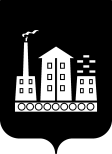 АДМИНИСТРАЦИЯГОРОДСКОГО ОКРУГА СПАССК-ДАЛЬНИЙ 	   ПОСТАНОВЛЕНИЕ		 30 июля 2020г.               г. Спасск-Дальний, Приморского края	            № 351-паО внесении изменений в постановление Администрации городского округа Спасск-Дальний от 13 февраля 2020 года № 63-па «Об утверждении муниципальной программы «Энергосбережение и повышение энергетической эффективности городского округа Спасск-Дальний на 2020 – 2022 годы»В соответствии с Федеральным законом от 23 ноября 2009 года № 261-ФЗ «Об энергосбережении и о повышении энергетической эффективности и о внесении изменений в отдельные законодательные акты Российской Федерации», со статьей                 179 Бюджетного кодекса Российской Федерации, Уставом городского округа  Спасск-Дальний,  постановлением Администрации  городского округа  Спасск-Дальний  от    15 апреля  2014 года № 291-па «Об утверждении порядка принятия решения о разработке, формировании, реализации и проведения оценки эффективности муниципальных программ городского округа  Спасск-Дальний», Администрация городского      округа Спасск-ДальнийПОСТАНОВЛЯЕТ:1. Внести в постановление Администрации городского округа Спасск-Дальний от  13 февраля 2020 года № 63-па «Об утверждении муниципальной программы «Энергосбережение и повышение энергетической эффективности городского округа Спасск-Дальний на 2020 – 2022 годы» следующие изменения:1.1.  в паспорте программы девятую позицию изложить в следующей редакции:1.2.  раздел 3  программы изложить в   следующей редакции: 3. Перечень основных мероприятий  Программы1.3. в разделе 4 программы таблицу изложить в следующей редакции:Распределение расходов местного бюджета для софинансирования реализации Программы в период 2020 -2022 гг.1.4. в приложении № 1 к программе «Подпрограмма № 1 «Энергосбережение и повышение энергетической эффективности городского округа Спасск-Дальний»:1.4.1. в паспорте  подпрограммы  восьмую позицию изложить в следующей редакции:1.4.2. в разделе  4 подпрограммы  таблицу изложить в следующей редакции:Распределение расходов местного бюджета для софинансирования реализации Программы в период 2020 -2022 гг.2. Административному управлению Администрации городского округа Спасск-Дальний (Моняк)  настоящее постановление опубликовать в периодическом печатном издании и разместить  и на официальном сайте правовой информации       городского  округа Спасск-Дальний.3. Контроль за исполнением настоящего постановления возложить на заместителя главы Администрации городского округа Спасск-Дальний   Журавского П.О.Исполняющий обязанности главыгородского округа Спасск-Дальний                                                           А.К. БессоновОбъемы и источники финансирования:Источником финансирования мероприятий Программы являются средства бюджета Приморского края и бюджета городского округа Спасск-Дальний. Общий объем финансирования мероприятий Программы составляет 21 463,225 тыс. руб. (в ценах каждого года), в том числе по годам:2020 год – 10 837,725 тыс. руб.,2021 год – 5303,41 тыс. руб.,2022 год – 5322,09 тыс. руб.Бюджета Приморского края на финансирование Программы 2997,3 тыс. руб., в том числе по годам:2020 год – 2997,3 тыс. руб.,2021 год – 0 руб.,2022 год – 0 руб.Объем средств бюджета городского округа на финансирование Программы – 18 465,925 тыс. руб., в том числе по годам:2020 год – 7 840,425 тыс. руб.,2021 год – 5303,41 тыс. руб.,2022 год – 5322,09 тыс. руб.№п/п№п/пПрограммные мероприятияИсточники финансированияИсточники финансированияОбъем финансирования (тыс. руб.)Срок исполнения 
(год)Срок исполнения 
(год)Срок исполнения 
(год)Срок исполнения 
(год)Срок исполнения 
(год)Срок исполнения 
(год)Срок исполнения 
(год)Срок исполнения 
(год)№п/п№п/пПрограммные мероприятияИсточники финансированияИсточники финансированияОбъем финансирования (тыс. руб.)20202020202120212021202120212022Подпрограмма «Подпрограмма № 1 «Энергосбережение и повышение энергетической эффективности городского округа Спасск-Дальний»Подпрограмма «Подпрограмма № 1 «Энергосбережение и повышение энергетической эффективности городского округа Спасск-Дальний»Подпрограмма «Подпрограмма № 1 «Энергосбережение и повышение энергетической эффективности городского округа Спасск-Дальний»Подпрограмма «Подпрограмма № 1 «Энергосбережение и повышение энергетической эффективности городского округа Спасск-Дальний»Подпрограмма «Подпрограмма № 1 «Энергосбережение и повышение энергетической эффективности городского округа Спасск-Дальний»Подпрограмма «Подпрограмма № 1 «Энергосбережение и повышение энергетической эффективности городского округа Спасск-Дальний»Подпрограмма «Подпрограмма № 1 «Энергосбережение и повышение энергетической эффективности городского округа Спасск-Дальний»Подпрограмма «Подпрограмма № 1 «Энергосбережение и повышение энергетической эффективности городского округа Спасск-Дальний»Подпрограмма «Подпрограмма № 1 «Энергосбережение и повышение энергетической эффективности городского округа Спасск-Дальний»Подпрограмма «Подпрограмма № 1 «Энергосбережение и повышение энергетической эффективности городского округа Спасск-Дальний»Подпрограмма «Подпрограмма № 1 «Энергосбережение и повышение энергетической эффективности городского округа Спасск-Дальний»Подпрограмма «Подпрограмма № 1 «Энергосбережение и повышение энергетической эффективности городского округа Спасск-Дальний»Подпрограмма «Подпрограмма № 1 «Энергосбережение и повышение энергетической эффективности городского округа Спасск-Дальний»Подпрограмма «Подпрограмма № 1 «Энергосбережение и повышение энергетической эффективности городского округа Спасск-Дальний»Системы коммунальной инфраструктурыСистемы коммунальной инфраструктурыСистемы коммунальной инфраструктурыСистемы коммунальной инфраструктурыСистемы коммунальной инфраструктурыСистемы коммунальной инфраструктурыСистемы коммунальной инфраструктурыСистемы коммунальной инфраструктурыСистемы коммунальной инфраструктурыСистемы коммунальной инфраструктурыСистемы коммунальной инфраструктурыСистемы коммунальной инфраструктурыСистемы коммунальной инфраструктурыСистемы коммунальной инфраструктурыанализ качества услуг электро-, тепло-, газо- и водоснабжения; Без финансовых затратпостояннопостояннопостояннопостояннопостояннопостояннопостояннопостоянноанализ договоров электро-, тепло-, газо- и водоснабжения жилых многоквартирных домов на предмет выявления положений договоров, препятствующих реализации мер по повышению энергетической эффективности; Без финансовых затратПостоянно Постоянно Постоянно Постоянно Постоянно Постоянно Постоянно Постоянно оценка аварийности и потерь в тепловых, электрических и водопроводных сетях; Без финансовых затратежемесячноежемесячноежемесячноежемесячноежемесячноежемесячноежемесячноежемесячноВыявление бесхозяйных объектов недвижимого имущества, используемых для передачи энергетических ресурсов (включая газоснабжение, тепло- и электроснабжение), организации постановки в установленном порядке таких объектов на учет в качестве бесхозяйных объектов недвижимого имущества и затем признанию права муниципальной собственности на такие бесхозяйные объекты недвижимого имущества; Без финансовых затратПостоянно Постоянно Постоянно Постоянно Постоянно Постоянно Постоянно Постоянно Постановка силового кабеля марки для электроснабжения котельной № 5800Организации с участием муниципального образованияОрганизации с участием муниципального образованияОрганизации с участием муниципального образованияОрганизации с участием муниципального образованияОрганизации с участием муниципального образованияОрганизации с участием муниципального образованияОрганизации с участием муниципального образованияОрганизации с участием муниципального образованияОрганизации с участием муниципального образованияОрганизации с участием муниципального образованияОрганизации с участием муниципального образованияОрганизации с участием муниципального образованияОрганизации с участием муниципального образованияОрганизации с участием муниципального образованияБесперебойное тепло, водо, энергообеспечение. Содержание объектов недвижимого имущества в надлежащем санитарном состоянии. Безаварийная работа инженерных систем и оборудования Проведение гидравлических испытаний, промывки распределительных систем теплоснабжения муниципальных бюджетных учрежденийМестный бюджетМБУ «Наш город»Местный бюджетМБУ «Наш город»6947,726947,726947,725303,415303,415303,415322,095322,09        Подпрограмма № 2 «Газоснабжение городского округа Спасск-Дальний»        Подпрограмма № 2 «Газоснабжение городского округа Спасск-Дальний»        Подпрограмма № 2 «Газоснабжение городского округа Спасск-Дальний»        Подпрограмма № 2 «Газоснабжение городского округа Спасск-Дальний»        Подпрограмма № 2 «Газоснабжение городского округа Спасск-Дальний»        Подпрограмма № 2 «Газоснабжение городского округа Спасск-Дальний»        Подпрограмма № 2 «Газоснабжение городского округа Спасск-Дальний»        Подпрограмма № 2 «Газоснабжение городского округа Спасск-Дальний»        Подпрограмма № 2 «Газоснабжение городского округа Спасск-Дальний»        Подпрограмма № 2 «Газоснабжение городского округа Спасск-Дальний»        Подпрограмма № 2 «Газоснабжение городского округа Спасск-Дальний»        Подпрограмма № 2 «Газоснабжение городского округа Спасск-Дальний»        Подпрограмма № 2 «Газоснабжение городского округа Спасск-Дальний»        Подпрограмма № 2 «Газоснабжение городского округа Спасск-Дальний»1.Корректировка схемы газоснабжения городского округа Спасск-Дальний Корректировка схемы газоснабжения городского округа Спасск-Дальний Корректировка схемы газоснабжения городского округа Спасск-Дальний Местный бюджет,Краевой бюджет3090,03090,02020 г.2021 г.2022 г.Итого средства местного бюджета  (тыс.руб.), в том числе МБУ «Наш город»7840,4256947,7255303,41          5303,415322,095322,0918 465,925     17 573,22Средства краевого бюджета тыс.руб.),2997,3002997,3Объемы и источники финансирования:Источником финансирования мероприятий подпрограммы являются средства  бюджета Приморского края и бюджета городского округа Спасск-Дальний. Общий объем финансирования мероприятий подпрограммы составляет  18 465,925 тыс. руб. (в ценах каждого года), в том числе по годам:2020 год – 7840,425 тыс. руб.,2021 год – 5303,41 тыс. руб.,2022 год – 5322,09 тыс. руб.Объем средств бюджета городского округа на финансирование Программы — 18 465,925 руб., в том числе по годам:2020 год – 7840,425 тыс. руб.,2021 год – 5303,41 тыс. руб.,2022 год – 5322,09 тыс. руб.2020 г.2021 г.2022 г.Итого средства местного бюджета  (тыс.руб.),в том числе МБУ «Наш город»7840,4256947,7255303,41             5303,415322,095322,0918 465,925         17 573,22Средства краевого бюджета тыс.руб.),2997,3002997,3